DOSSIER DE          CANDIDATURE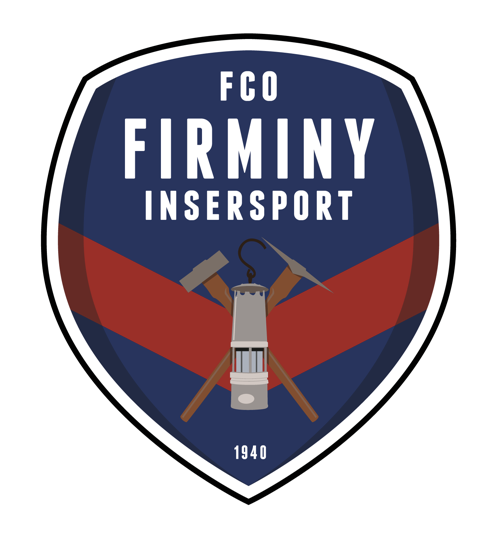 SECTION SCOLAIRE SPORTIVELycée Jacob Holtzer								SAISON 2018/20191/ Conditions d’inscription au concours d’entrée :Etre licencié ou futur licencié au sein de la  fédération Française de Football.Répondre aux critères d’admission de l’établissement scolaire.Avoir pris connaissance des spécialités d’enseignement de l’établissement.http://www.lyceejacobholtzer.fr/?page_id=425 Justifier d’une autorisation médicale à la pratique sportive. Excepté pour les candidats ayants une licence sportive sur la saison en cours.Avoir retourné le dossier d’inscription dument rempli à la date indiquée et fournir les documents demandés.2/ Retrait du dossier de candidature aux épreuves sportives:Téléchargement sur le site internet du club www.fco-firminy.com :*Rubrique « Section scolaire sportive »Au siège social  du club : Stade du Soleil – 28 rue des perrières – 42700 Firminy. Tél. 06-69-49-36-06 (Coordinateur section) – Hervé TARDYfco-firminy@bbox.frAu secrétariat de Direction : 5 rue Michelet – 42700 Firminy. Tél. 04-77-10-17-30.Port. 06-70-50-51-29 (professeur référent) – Pascal GAUTRONwww.lyceejacobholtzer.fr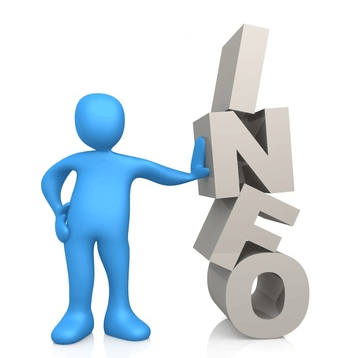 3/ Journées Portes ouvertes :La section scolaire sportive vous accueillera le vendredi 16 mars de 17h00 à 19h00 et le samedi 17 mars de 9h00 à 12h00 au sein de l’établissement  pour vous présenter le fonctionnement de la section scolaire sportive, le concours... Les élèves ainsi que l'équipe pédagogique seront présents pour échanger avec vous et répondre à toutes vos questions !4/ Condition d’admission au sein de la section scolaire sportive :5/ Procédure d’inscription au sein du FCO FIRMINY INSERSPORT.Avoir été reçu au concour d’entrée de la section scolaire sportive.*Avoir effectué sa saisie informatique (au collège ou lycée) de ces vœux d’orientation.1ER choix : Lycée Jacob Holtzer – FirminyOption : suit un parcours particulier « Section scolaire sportive »Avoir satisfait à la visite médicale d’intégration à une section scolaire sportive.Avoir retourné(e) le dossier d’inscription licence du club (courant juin 2018)  en vue de sa future licence sportive pour les élèves désirant intégrer le club .6/ Date des concours d’entrée :À titre prévisionnel : une convocation pour les tests vous sera adressée par courrier 10 jours avant les dates définitives retenues.7/ Descriptif des tests :13H15 : Accueil.13H30 : Inscription.14h00 : Tests techniquesJonglerie statique Vitesse avec ballonVitesse sans ballon Jonglerie en mouvement15h30 : Jeu réduit16h15 : jeu à effectif complet17h00 : Etirements – Bilan des tests.	En parallèle aux tests techniques, un entretien de motivation sera effectué avec l’équipe pédagogique et le chef d’établissement.	Un courrier réponse sera envoyé à chaque candidat  dans les 15 jours qui suivront le concours.8/ Documents d’inscription au concours.1 Photocopie de la licence sportive FFF saison 17/181 Photocopie lisible des bulletins scolaire de l’année 2016/2017 et de l’année 2017/2018 (1er et 2ème trimestre). En 2 exemplaires 1 photo d’identité du candidat à coller sur la fiche de renseignement1 enveloppe timbrée au tarif en vigueur à l’adresse du candidat1 chèque de 20 euros à l’ordre du FCO FIRMINY INSERSPORT couvrant les frais d’inscriptions.Fiche de renseignement complétée (ci jointe).Fiche de renseignement sportif (ci jointe).Autorisation parentale signée (ci jointe).Fiche « Droit à l’image »signée (ci jointe).9/ Retour des dossiers.Pour les élèves de 2°- 1er et Terminale avant le jeudi 3 mai 2018Adresse de retour :FCO FIRMINY INSERSPORTConcours d’entrée SSS - LycéeStade du Soleil – 28 rue des perrières42700 FirminyFICHE DE RENSEIGNEMENTS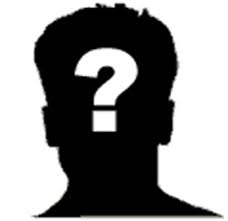                          Coller photoAUTORISATION PARENTALE:Je soussigné(e),………………………………………………………………………………..………….…………….…………….. Noms et prénoms des représentants légaux, Autorise mon enfant…………………………………………………………………..………………………………….….….Nom et prénomÀ participer aux épreuves sportives organisées par le club du FCO FIRMINY, en vue de son admission dans la section scolaire sportive football. Les tests se dérouleront sur la commune de Firminy, département de la Loire en Rhône- Alpes Fait à ……………………………………….. Le……………………………………….. Signatures des représentants légaux (père et mère) précédées de la mention « Lu et approuvé - bon pour accord »AUTORISATION DE FILMER, PHOTOGRAPHIER, EXPLOITER L’IMAGEET DIFFUSER L’IMAGEJe (nous) soussigné(s)………................................................................................. Noms et prénoms des représentants légaux domicilié(s) Au……………………………………………………………………………………………………………………………………………………………………………………………………………………………………………………………………………………………………………Adresse du domicile x2 si les parents sont séparés Autorise (sons) : Le FCO Firminy-Insersport À filmer (et/ou photographier), sans contrepartie de quelque nature que ce soit, mon (mes) enfant(s) mineur(s)………………………………………………………………………………………………………………………………………………………………………………………………………… Nom(s) - prénom(s) Scolarisé(s) pour la présente année scolaire en classe de…………………………………….. Au sein de L’établissement………………………………………………………………………………………………………..………..................................................................................................Au cours des tests d’entrée en section scolaire sportive À diffuser, sans contrepartie de quelque nature que ce soit, l’image de mon (mes) enfant(s) susmentionné(s) sur le site internet de l’association et page Facebook de l’association sans limite de temps.Cette autorisation exclut toute autre utilisation de l’image de mon (mes) enfant(s), Notamment dans un but commercial ou publicitaire. Fait à ……………………………………….. Le……………………………………….. Signatures des représentants légaux (père et mère) précédées de la mention « lu et approuvé - bon pour accord »FICHE DE RENSEIGNEMENTS SPORTIFSAppréciation de l’éducateur football du candidatClub fréquenté par le candidat :……………………………………………………………...Equipe dans laquelle joue régulièrement le candidat : ……………………………………Postes préférés : ………………………………………………………………………………Appréciation sur la valeur technique, tactique et morale du candidat :……………………………………………………………………………………………………………………………………………………………………………………………………………………………………………………………………………………………………………………………………………………………………………………………………………………………………………………………………………………………………………Nom de l’entraîneur : Fait  à:                           le : 				Signature :Appréciation du professeur d'EPS du candidat, pour les élèves de  3° - 2° - 1° : ……………………………………………………………………………………………………………………………………………………………………………………………………………………………………………………………………………………………………………………………………………………………………………………………………………………………………………………………………………………………………………………………………………………Nom du professeur :Fait à :                        le : 				Signature : Visa et avis éventuel du chef de l'établissement actuellement fréquenté 				A                                   , le Nom-Prénom-Date de naissanceLieu  de naissance--Nationalité-Adresse-Téléphone Fixe :Téléphone portable :Email :---Niveau de compétition actuel-Poste :--Fréquence d’entrainement Hebdomadaire-Club saison 2016/2017Club saison 2017/2018--Etablissement scolaire fréquenté actuellement /Ville-Niveau scolaire actuel-Etablissement scolaire désiré à la rentréeCité Jacob Holtzer - FirminyInscription en classe scolaire 2018/2019Option--Choix de langue vivante 1-Choix de langue vivante 2-Régime scolaire suivi à la rentréeExterneDemi-pensionnaireInterne